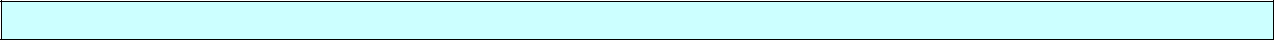 KWESTIONARIUSZ OSOBOWY KANDYDATAI. INFORMACJE OSOBOWEImię i NazwiskoAdresTelefon kontaktowyII. WYKSZTAŁCENIENazwa (szkoły, uczelni i/lub studiów podyplomowych, data ukończenia, specjalność, tytuł naukowy/zawodowy):III. KURSY I SZKOLENIA ZAWODOWENazwa kursu (miejsce, data ukończenia)IV. UMIEJĘTNOŚCI ZAWODOWEProszę dokonać samooceny - wpisując odpowiednia cyfrę oznaczającą stopień opanowania danej umiejętności:0-nie znam, 1- minimalna, 2-podstawowa, 3-średnia, 4-dobra, 5-bardzo dobraZnajomość obsługi komputeraObsługa urządzeń biurowychZnajomość języków obcych (jakie?, w jakim stopniu opanowane?)V. PRZEBIEG PRACY ZAWODOWEJLp.Nazwa zakładu pracyStanowiskoOkres zatrudnieniaVI. PREFERENCJE I OCZEKIWANIAJakie są Pana/Pani plany zawodowe na najbliższych pięć lat?Jaki charakter pracy Panu/Pani najbardziej odpowiada?Proszę wymienić swoje mocne strony:Proszę wymienić swoje słabe strony:Proszę opisać, czym zajmował/a się Pan/Pani w ostatniej pracy:Proszę opisać swoją wizję pracy na rekrutowanym stanowisku:Jak pojmuje Pan/Pani pojęcie „współpraca”?Co zdaniem Pana/Pani motywuje pracownika do efektywnego działania?Co uznał/a Pan/Pani za swój dotychczasowy sukces i porażkę?Co uważa Pan/Pani za najważniejsze w pracy (pieniądze, satysfakcja, prestiż, pomoc innym itp.)?Wszelkie dane zawarte w niniejszym kwestionariuszu mogą być udostępniane osobom trzecim jedynie po uzyskaniu zgody kandydata.Podane przeze mnie dane są zgodne z prawdą.………..…………………………………………….(miejscowość, data i podpis kandydata)